Meddygfa Canna SurgeryGP Activity Data – December 2022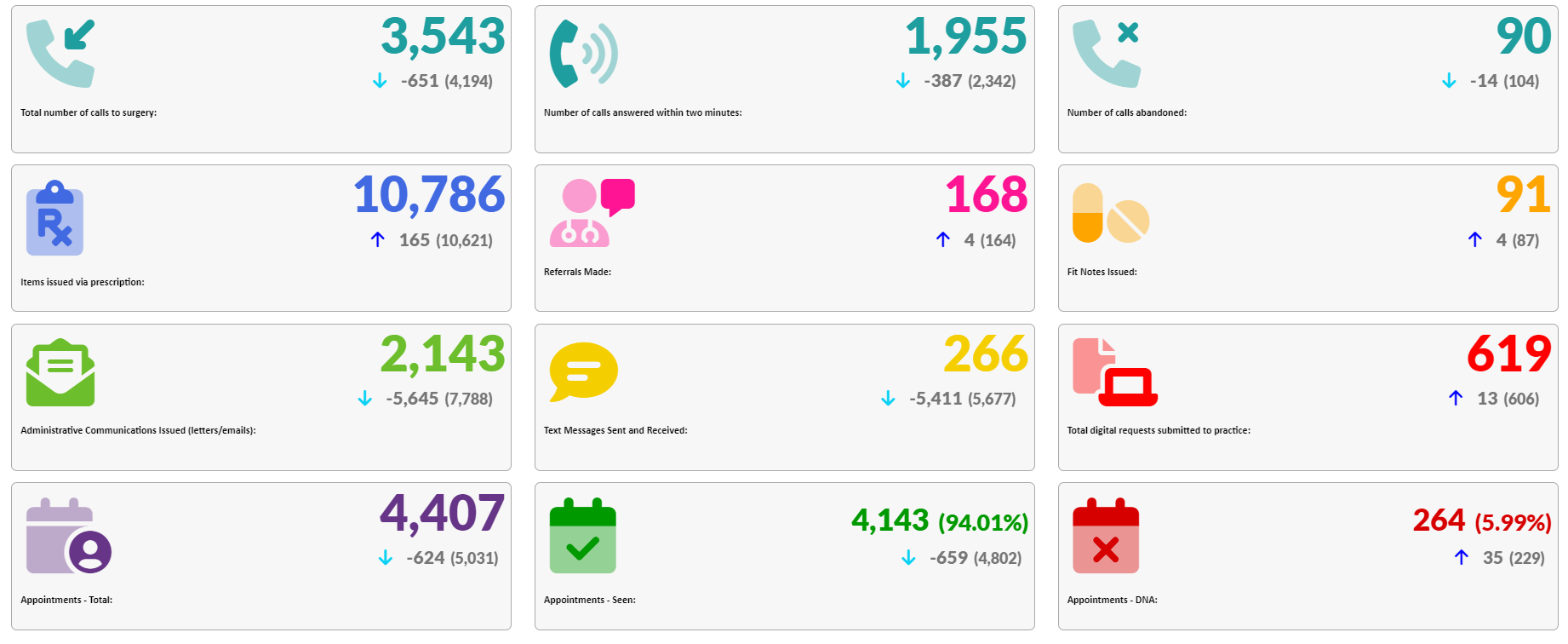 